OpenStack NFVNetwork Service Chains Provisioning Proposal How to Reach Us:Home Page:www.freescale.comWeb Support:http://www.freescale.com/supportUSA/Europe or Locations Not Listed:Freescale Semiconductor, EL516
+1-800-521-6274 or +1-480-768-2130www.freescale.com/supportEurope, Middle East, and :Freescale Halbleiter Deutschland GmbHTechnical Information CenterSchatzbogen 781829 +44 1296 380 456 (English)+46 8 52200080 (English)+49 89 92103 559 (German)+33 1 69 35 48 48 (French)www.freescale.com/support:Freescale Semiconductor Japan Ltd.Headquarters 15F1-8-1, Shimo-Meguro, Meguro-ku, 153-0064, 0120 191014 or +81 3 5437 9125support.japan@freescale.comAsia/Pacific:Freescale Semiconductor Hong Kong Ltd.Technical Information Center

Tai Po Industrial Estate
Tai Po, N.T., 
+800 2666 8080support.asia@freescale.comTable of Contents1	Introduction to NFV	61.1	Why Do We Need NFV?	62	Translation of NFV to OpenStack	63	API Details	73.1	Network Service Chain API	73.1.1	List all Categories	73.1.2	Retrieve a Category details	83.1.3	Create a Category	83.1.4	Update a Category	93.1.5	Deleting a Category	103.1.6	List all Network Functions	103.1.7	Retrieve a Network Function details	113.1.8	Create a Network Function	113.1.9	Update a Network Function	123.1.10	Deleting a Network Function	133.1.11	List all Category - Network Function Maps	133.1.12	Create a Category – Network Function Map	133.1.13	Deleting a Category – Network Function Map	143.1.14	List all Vendors	143.1.15	Retrieve a Vendor details	153.1.16	Create a Vendor	153.1.17	Update a Vendor	163.1.18	Deleting a Vendor	173.1.19	List all Service Images	173.1.20	Retrieve a Service Image details	183.1.21	Create a Service Image	183.1.22	Update a Service Image	193.1.23	Deleting a Service Image	203.1.24	Add metadata to a Service Image	203.1.25	Add personality to a Service Image	213.1.26	List all Chains	223.1.27	Retrieve a Chain details	223.1.28	Create a Chain	233.1.29	Update a Chain	233.1.30	Deleting a Chain	243.1.31	List all Chain – Service Image Associations	243.1.32	Retrieve a Chain – Service Image Association details	253.1.33	Create a Chain –Service Image Association	263.1.34	Update a Chain –Service Image Association	263.1.35	Disassociating Chain – Service Image Mapping	273.1.36	List all Chain Service Image Map – Network Associations	273.1.37	Retrieve a Chain Service Image - Network Association details	283.1.38	Create a Chain Service Image - Network Association	293.1.39	Disassociating Chain Service Image - Network Mapping	293.1.40	List all Chain Service Image Map – Configuration Associations	303.1.41	Retrieve a Chain Service Image Map – Configuration Association details	303.1.42	Create a Chain Service Image - Configuration Association	313.1.43	Update a Chain Service Image - Configuration Association	313.1.44	Disassociating Chain Service Image - Configuration Mapping	323.2	Server Loadbalancer API	323.2.1	List all VIPs	333.2.2	Retrieve a VIP details	343.2.3	Create a VIP	343.2.4	Update a VIP	353.2.5	Deleting a VIP	363.2.6	List Pools	373.2.7	Retrieve a specific Pool	383.2.8	Creating a pool	393.2.9	Update pool	403.2.10	Removing a pool	413.2.11	Listing all members	413.2.12	Retrieve a pool member	423.2.13	Create a pool member	433.2.14	Update a pool member	443.2.15	Remove Pool Member	443.2.16	List all health monitors	453.2.17	Create a Health Monitor	463.2.18	Update a Health Monitor	473.2.19	Delete a Health Monitor	483.2.20	Associate Health Monitors with a Pool	483.2.21	Dissociate Health Monitors from a Pool	484	Architecture	494.1	Network Service Infrastructure	494.1.1	Overview	494.1.2	Extensions Plug-in	504.1.3	Network Service Scheduler	504.1.4	Compute Node Architecture	514.1.5	VM Architecture	524.2	Example Network Service – Service Loadbalancer (HAProxy)	534.2.1	Overview	534.2.2	Plug-in, Scheduler, and FSL Scheduler	544.2.3	VM Related Architecture	54Srini Addepalli – B22160B22160@freescale.comP Balaji – B37839B37839@freescale.comIntroduction to NFVNetwork Functions Virtualization is transforming how network operators architect networks by enabling the consolidation of network services onto industry standard servers, which can be located in Data Centers, on Network Nodes or at the user premises. Why Do We Need NFV?As Service Providers are faced with increased competition from Over the Top Providers they are seeking new markets to enter. However, as they look to create and launch new services they must grapple with the growing number and complexity of hardware devices in their networks. This creates challenges due to the time it takes to certify equipment and with staffing and training of skilled operators for many devices. It also creates cost pressure with the need for more space and power at a time when these resources are becoming ever more expensive. Making upfront capital outlays for equipment in anticipation of revenue that ramps up over time can stress budgets. As a result Service Providers are looking to change how network services are deployed and some are finding Network Functions Virtualization (NFV) as the answer to their problems.NFV involves delivering network functions as software that can run as virtualized instances and that can be deployed at locations in the network as required, without the need to install equipment for each new service. Network Functions Virtualization is applicable to any network function in both mobile and fixed networks. Network Functions Virtualization is complementary to Software Defined Networking (SDN) but not dependant on it. Virtual appliances might be configured using SDN capabilities and they might be connected via overlay network tunnels in clusters based on an application or based on the needs of an organization.Translation of NFV to OpenStackA Quantum Extension API is defined.For Managing the Service RepositoryFor managing bindings between images and services – Service binding repositoryFor binding set of services and corresponding images.L2 bundlesL3 bundlesBrining up a L2 bundle for a given network – Instantiate one image for each service in the bundleBringing up a L3 bundle and associating networks to it – Instantiate one image for each service in the bundle.Open Stack Dashboard (Horizon) is updated with the screens to handle the NFV functionality.Compute Agents get the Service infrastructure informationIf a service VM is instantiated in a compute node, this agent on the compute node would need get information about it first.  Which bundle it corresponds to and based on the bundle it corresponds, it should get configuration specific to that bundle and that service.  Note that there could be multiple bundles and each bundle might have its own services.  That is, SLB can be there in two bundles.  SLB configuration of one bundle is different from SLB configuration of another bundle.  Hence it is important to know the bundle before getting the configuration.Using Service Infrastructure, Project owners, will be able to add:New services such as DHCP, SLB, WAF, Firewall, IPSec, UTM etc and any other in future without changing the service infrastructure.For each service, project owner should be able to upload new images.Project owner can create bundles, and associate set of services and corresponding image in the bundle.API DetailsNetwork Service Chain APIList all CategoriesJSON Request:JSON Response:{    "categories":     [        {            "id": "52415800-8b69-11e0-9b19-734f6af67565",            "name": "EUTM",            "description": "Enterprise UTM",	  "tenant_id": "310df60f-2a10-4ee5-9554-98393092194c",            "shared":True        },        {            "id": "493454534-8b69-11e0-9b19-74f6af672345",            "name": "SPUTM",            "description": "SPUTM",	  "tenant_id": "310df60f-2a10-4ee5-9554-98393092194c",            "shared":False          }    ]}Retrieve a Category detailsJSON Request:JSON Response:{            "id": "52415800-8b69-11e0-9b19-734f6af67565",            "name": "EUTM",            "description": "Enterprise UTM",	  "tenant_id": "310df60f-2a10-4ee5-9554-98393092194c",            "shared":True        },Create a CategoryJSON Request:{  "category": {           "name": "EUTM",           "description": "Enterprise UTM",	 "shared":True         }}JSON Response:{  "category": {           "id": "52415800-8b69-11e0-9b19-734f6af67565",           "name": "EUTM",           "description": "Enterprise UTM",	 "shared":True	 "tenant_id": "310df60f-2a10-4ee5-9554-98393092194c",         }}Update a CategoryJSON Request:{  "category": {            "name": "SPUTM",            "description": "Description here…",         }}JSON Response:{  "category": {           "id": "52415800-8b69-11e0-9b19-734f6af67565",           "name": "SPUTM",           "description": "Description here…",	 "shared":True	 "tenant_id": "310df60f-2a10-4ee5-9554-98393092194c",         }}Deleting a CategoryJSON Request:This operation does not require a request body or return a response body.List all Network FunctionsJSON Request:
JSON Response:{    "networkfunctions":     [        {            "id": "52415800-8b69-11e0-9b19-734f6af67565",            "name": "firewall",            "description": "Firewall Security appliance",	  "tenant_id": "310df60f-2a10-4ee5-9554-98393092194c",            "shared":True        },        {            "id": "493454534-8b69-11e0-9b19-74f6af672345",            "name": "IPS",            "description": "Intrusion Prevention Appliance",	  "tenant_id": "310df60f-2a10-4ee5-9554-98393092194c",            "shared":False          }    ]}Retrieve a Network Function detailsJSON Request:JSON Response:{            "id": "52415800-8b69-11e0-9b19-734f6af67565",            "name": "firewall",            "description": "Firewall Security appliance",	  "tenant_id": "310df60f-2a10-4ee5-9554-98393092194c",            "shared":True},Create a Network FunctionJSON Request:{  "networkfunction": {           "name": "firewall",           "description": "Firewall",	 "shared":True         }}JSON Response:{  "networkfunction": {           "id": "52415800-8b69-11e0-9b19-734f6af67565",           "name": "firewall",           "description": "Firewall",	 "shared":True	 "tenant_id": "310df60f-2a10-4ee5-9554-98393092194c",         }}Update a Network FunctionJSON Request:{  "networkfunction": {            "name": "firewall_updated",            "description": "Description here…",         }}JSON Response:{  "networkfunction": {           "id": "52415800-8b69-11e0-9b19-734f6af67565",           "name": "firewall_updated",           "description": "Description here…",	 "shared":True	 "tenant_id": "310df60f-2a10-4ee5-9554-98393092194c",         }}Deleting a Network FunctionJSON Request:
This operation does not require a request body or return a response body.List all Category - Network Function MapsJSON Request:
JSON Response:{    "category_networkfunctions":     [        {            "id": "52415800-8b69-11e0-9b19-734f6af67565",            "category_id": "0a007628-a65c-4ba6-b347-f140df7c789d",            "networkfunction_id": "953dbd54-70bc-44a6-9e77-28a985588d3b",        },        {            "id": "a1aeffbd-2ddf-48c2-b63b-90150b5cc563",            "category_id": "b91a0f02-ad45-4a6c-8f72-cae03f344abb",            "networkfunction_id": "953dbd54-70bc-44a6-9e77-28a985588d3b",        },    ]}Create a Category – Network Function MapJSON Request:{  "category_networkfunction": {           "category_id": "b91a0f02-ad45-4a6c-8f72-cae03f344abb",           "networkfunction_id": "953dbd54-70bc-44a6-9e77-28a985588d3b"         }}JSON Response:{  "category_networkfunction": {           "id": "52415800-8b69-11e0-9b19-734f6af67565",           "category_id": "b91a0f02-ad45-4a6c-8f72-cae03f344abb",           "networkfunction_id": "953dbd54-70bc-44a6-9e77-28a985588d3b"         }}Deleting a Category – Network Function MapJSON Request:
This operation does not require a request body or return a response body.List all VendorsJSON Request:
JSON Response:{    "vendors":     [        {            "id": "52415800-8b69-11e0-9b19-734f6af67565",            "name": "Freescale",            "description": "Freescale Semiconductors",	  "tenant_id": "310df60f-2a10-4ee5-9554-98393092194c",            "shared":True        },        {            "id": "493454534-8b69-11e0-9b19-74f6af672345",            "name": "Cisco",            "description": "Cisco",	  "tenant_id": "310df60f-2a10-4ee5-9554-98393092194c",            "shared":False          }    ]}Retrieve a Vendor detailsJSON Request:JSON Response:{            "id": "52415800-8b69-11e0-9b19-734f6af67565",            "name": "Freescale",            "description": "Freescale",	  "tenant_id": "310df60f-2a10-4ee5-9554-98393092194c",            "shared":True        },Create a VendorJSON Request:{  "vendor": {           "name": "Test",           "description": "Description Here",	 "shared":True         }}JSON Response:{  "vendor": {           "id": "52415800-8b69-11e0-9b19-734f6af67565",           "name": "Test",           "description": "Description Here",	 "shared":True	 "tenant_id": "310df60f-2a10-4ee5-9554-98393092194c",         }}Update a VendorJSON Request:{  "vendor": {            "name": "Juniper",            "description": "Description here…",         }}JSON Response:{  "vendor": {           "id": "52415800-8b69-11e0-9b19-734f6af67565",           "name": "juniper",           "description": "Description here…",	 "shared":True	 "tenant_id": "310df60f-2a10-4ee5-9554-98393092194c",         }}Deleting a VendorJSON Request:
This operation does not require a request body or return a response body.List all Service ImagesJSON Request:
JSON Response:{    "images":     [        {            "id": "52415800-8b69-11e0-9b19-734f6af67565",            "name": "P4080-SLB-VM",            "category_id": "ad6a59a0-ee74-454c-8ae1-ff51c2939c4a",	  "vendor_id": "310df60f-2a10-4ee5-9554-98393092194c",	  "image_id": "e374df75-c40a-4d18-a0fe-1f58fddd650b",	  "flavor_id": 1,	  "security_group_id": 7,	  "tenant_id": "310df60f-2a10-4ee5-9554-98393092194c",            "shared":True          },        {            "id": "493454534-8b69-11e0-9b19-74f6af672345",            "name": "p4080-Test1",            "category_id": "0a007628-a65c-4ba6-b347-f140df7c789d",	  "vendor_id": "4fd07386-f870-402e-8c64-1ef2317a66ca",	  "image_id": "2d830c53-5761-403d-9645-3ce0b7b96d2f",	  "flavor_id": 1,	  "security_group_id": 7,	  "tenant_id": "310df60f-2a10-4ee5-9554-98393092194c",            "shared":True        }    ]}Retrieve a Service Image detailsJSON Request:JSON Response:{            "id": "52415800-8b69-11e0-9b19-734f6af67565",            "name": "P4080-SLB-VM",            "category_id": "ad6a59a0-ee74-454c-8ae1-ff51c2939c4a",	  "vendor_id": "310df60f-2a10-4ee5-9554-98393092194c",	  "image_id": "e374df75-c40a-4d18-a0fe-1f58fddd650b",	  "flavor_id": 1,	  "security_group_id": 7,	  "tenant_id": "310df60f-2a10-4ee5-9554-98393092194c",            "shared":True},Create a Service ImageJSON Request:{  "image": {            "name": "P4080-SLB-VM",            "category_id": "ad6a59a0-ee74-454c-8ae1-ff51c2939c4a",	  "vendor_id": "310df60f-2a10-4ee5-9554-98393092194c",	  "image_id": "e374df75-c40a-4d18-a0fe-1f58fddd650b",	  "flavor_id": 1,	  "security_group_id": 7,            "shared":True         }}JSON Response:{  "image": {           "id": "52415800-8b69-11e0-9b19-734f6af67565",            "name": "P4080-SLB-VM",            "category_id": "ad6a59a0-ee74-454c-8ae1-ff51c2939c4a",	  "vendor_id": "310df60f-2a10-4ee5-9554-98393092194c",	  "image_id": "e374df75-c40a-4d18-a0fe-1f58fddd650b",	  "flavor_id": 1,	  "security_group_id": 7,            "shared":True	  "tenant_id": "310df60f-2a10-4ee5-9554-98393092194c",         }}Update a Service ImageJSON Request:{  "image": {            "name": "P4080-Image",         }}JSON Response:{  "image": {           "id": "52415800-8b69-11e0-9b19-734f6af67565",            "name": "P4080-Image",            "category_id": "ad6a59a0-ee74-454c-8ae1-ff51c2939c4a",	  "vendor_id": "310df60f-2a10-4ee5-9554-98393092194c",	  "image_id": "e374df75-c40a-4d18-a0fe-1f58fddd650b",	  "flavor_id": 1,	  "security_group_id": 7,            "shared":True	  "tenant_id": "310df60f-2a10-4ee5-9554-98393092194c",         }}Deleting a Service ImageJSON Request:
This operation does not require a request body or return a response body.Add metadata to a Service Image JSON Request:{  "metadata": {            "name": "My Server Name",            "value": "p4080_slb_vm",	  "image_map_id": "310df60f-2a10-4ee5-9554-98393092194c"         }}JSON Response:{  "metadata": {           "id": "52415800-8b69-11e0-9b19-734f6af67565",            "name": "My Server Name",            "value": "p4080_slb_vm",	  "image_map_id": "310df60f-2a10-4ee5-9554-98393092194c"         }}Add personality to a Service Image JSON Request:{  "personality": {            "file_path": "/tmp/test.out",            "file_content": "p4080_slb_vm",	  "image_map_id": "310df60f-2a10-4ee5-9554-98393092194c"         }}JSON Response:{  "personality": {           "id": "52415800-8b69-11e0-9b19-734f6af67565",            "file_path": "/tmp/test.out",            "file_content": "p4080_slb_vm",	  "image_map_id": "310df60f-2a10-4ee5-9554-98393092194c"         }}List all ChainsJSON Request:
JSON Response:{    "chains":     [        {            "id": "52415800-8b69-11e0-9b19-734f6af67565",            "name": "Chain1",            "type": "L2-Mode",	  "tenant_id": "310df60f-2a10-4ee5-9554-98393092194c",            "auto_boot":True        },        {            "id": "493454534-8b69-11e0-9b19-74f6af672345",            "name": "Chain2",            "description": "L3-Mode",	  "tenant_id": "310df60f-2a10-4ee5-9554-98393092194c",            "auto_boot":True          }    ]}Retrieve a Chain detailsJSON Request:JSON Response:{            "id": "493454534-8b69-11e0-9b19-74f6af672345",            "name": "Chain2",            "description": "L3-Mode",	  "tenant_id": "310df60f-2a10-4ee5-9554-98393092194c",            "auto_boot":True},Create a ChainJSON Request:{  "chain": {            "name": "Chain2",            "description": "L3-Mode",            "auto_boot":True         }}JSON Response:{  "chain": {            "id": "493454534-8b69-11e0-9b19-74f6af672345",            "name": "Chain2",            "description": "L3-Mode",	  "tenant_id": "310df60f-2a10-4ee5-9554-98393092194c",            "auto_boot":True         }}Update a ChainJSON Request:{  "chain": {            "name": "Chain23",         }}JSON Response:{  "chain": {            "id": "493454534-8b69-11e0-9b19-74f6af672345",            "name": "Chain2",            "description": "L3-Mode",	  "tenant_id": "310df60f-2a10-4ee5-9554-98393092194c",            "auto_boot":True         }}Deleting a ChainJSON Request:
This operation does not require a request body or return a response body.List all Chain – Service Image AssociationsJSON Request:
JSON Response:{    "chain_images":     [        {            "id": "52415800-8b69-11e0-9b19-734f6af67565",            "name": "P4080-SLB-VM",            "chain_id": "64bd0659-f30c-4481-a278-22315a1c1336",            "image_map_id": "610fedd2-600b-43e7-89f3-4addcb7b036d",            "sequence_number": 1,            "instance_uuid": "e5246685-7763-40b3-babb-c9443f4b0138",            "instance_id": 33        },        {            "id": "56415800-8b69-11e0-9b19-734f6af17583",            "name": "P4080-SLB-VM1",            "chain_id": "64bd0659-f30c-4481-a278-22315a1c1234",            "image_map_id": "610fedd2-600b-43e7-89f3-4addcb7b837d",            "sequence_number": 1,            "instance_uuid": "e5246685-7763-40b3-babb-c9443f4b4532",            "instance_id": 45          }    ]}Retrieve a Chain – Service Image Association detailsJSON Request:JSON Response:{            "id": "52415800-8b69-11e0-9b19-734f6af67565",            "name": "P4080-SLB-VM",            "chain_id": "64bd0659-f30c-4481-a278-22315a1c1336",            "image_map_id": "610fedd2-600b-43e7-89f3-4addcb7b036d",            "sequence_number": 1,            "instance_uuid": "e5246685-7763-40b3-babb-c9443f4b0138",            "instance_id": 33 },Create a Chain –Service Image AssociationJSON Request:{  "chain_image": {            "name": "P4080-SLB-VM",            "chain_id": "64bd0659-f30c-4481-a278-22315a1c1336",            "image_map_id": "610fedd2-600b-43e7-89f3-4addcb7b036d",            "sequence_number": 1,         }}JSON Response:{  "chain_image": {            "id": "52415800-8b69-11e0-9b19-734f6af67565",            "name": "P4080-SLB-VM",            "chain_id": "64bd0659-f30c-4481-a278-22315a1c1336",            "image_map_id": "610fedd2-600b-43e7-89f3-4addcb7b036d",            "sequence_number": 1,            "instance_uuid": "",            "instance_id":          }}Update a Chain –Service Image AssociationJSON Request:{  "chain_image": {            "name": "P4080-SLB-VM",            "sequence_number": 1,            "instance_uuid": "e5246685-7763-40b3-babb-c9443f4b0138",            "instance_id": 33         }}JSON Response:{  "chain_image": {            "id": "52415800-8b69-11e0-9b19-734f6af67565",            "name": "P4080-SLB-VM",            "chain_id": "64bd0659-f30c-4481-a278-22315a1c1336",            "image_map_id": "610fedd2-600b-43e7-89f3-4addcb7b036d",            "sequence_number": 1,            "instance_uuid": "e5246685-7763-40b3-babb-c9443f4b0138",            "instance_id": 33         }}Disassociating Chain – Service Image MappingJSON Request:
This operation does not require a request body or return a response body.List all Chain Service Image Map – Network AssociationsJSON Request:
JSON Response:{    "chain_image_networks":     [        {            "id": "52415800-8b69-11e0-9b19-734f6af67565",            "name": "Association Name",            "chain_map_id": "15876d84-d4a6-4174-9687-265ce912f105",	  "network_id": "310df60f-2a10-4ee5-9554-98393092194c"        },        {            "id": "e2c50725-8ea8-4e15-9aca-a865d1c0f120",            "name": "Association Name1",            "chain_map_id": "64bd0659-f30c-4481-a278-22315a1c1336",	  "network_id": "310df60f-2a10-4ee5-9554-98393092194c"        },    ]}Retrieve a Chain Service Image - Network Association detailsJSON Request:JSON Response:{            "id": "52415800-8b69-11e0-9b19-734f6af67565",            "name": "Association Name",            "chain_map_id": "15876d84-d4a6-4174-9687-265ce912f105",	  "network_id": "310df60f-2a10-4ee5-9554-98393092194c" },Create a Chain Service Image - Network AssociationJSON Request:{  "chain_image_network": {            "chain_map_id": "15876d84-d4a6-4174-9687-265ce912f105",	  "network_id": "310df60f-2a10-4ee5-9554-98393092194c"         }}JSON Response:{  "chain_image_network": {            "id": "52415800-8b69-11e0-9b19-734f6af67565",            "name": "ksd43324",            "chain_map_id": "15876d84-d4a6-4174-9687-265ce912f105",	  "network_id": "310df60f-2a10-4ee5-9554-98393092194c"         }}Disassociating Chain Service Image - Network MappingJSON Request:
This operation does not require a request body or return a response body.List all Chain Service Image Map – Configuration AssociationsJSON Request:
JSON Response:{    "chain_image_confs":     [        {            "id": "52415800-8b69-11e0-9b19-734f6af67565",            "name": "Association Name",            "chain_map_id": "15876d84-d4a6-4174-9687-265ce912f105",	  "networkfunction_id": "310df60f-2a10-4ee5-9554-98393092194c",	  "config_handle_id": "458a3e1e-1197-46e8-896d-b09c4ab3199d",        },        {            "id": "e2c50725-8ea8-4e15-9aca-a865d1c0f120",            "name": "Association Name",            "chain_map_id": "15876d84-d4a6-4174-9687-265ce912f105",	  "networkfunction_id": "16490979-dee8-4b16-a196-7a5e0ed39876",	  "config_handle_id": "fb1f3190-ea06-4d7a-8c9f-bc09aabd549b",        },    ]}Retrieve a Chain Service Image Map – Configuration Association detailsJSON Request:JSON Response:{            "id": "52415800-8b69-11e0-9b19-734f6af67565",            "name": "Association Name",            "chain_map_id": "15876d84-d4a6-4174-9687-265ce912f105",	  "networkfunction_id": "310df60f-2a10-4ee5-9554-98393092194c",	  "config_handle_id": "458a3e1e-1197-46e8-896d-b09c4ab3199d", },Create a Chain Service Image - Configuration AssociationJSON Request:{  "chain_image_conf": {            "chain_map_id": "15876d84-d4a6-4174-9687-265ce912f105",	  "networkfunction_id": "310df60f-2a10-4ee5-9554-98393092194c",	  "config_handle_id": "458a3e1e-1197-46e8-896d-b09c4ab3199d",         }}JSON Response:{  "chain_image_conf": {            "id": "52415800-8b69-11e0-9b19-734f6af67565",            "name": "Association Name",            "chain_map_id": "15876d84-d4a6-4174-9687-265ce912f105",	  "networkfunction_id": "310df60f-2a10-4ee5-9554-98393092194c",	  "config_handle_id": "458a3e1e-1197-46e8-896d-b09c4ab3199d",         }}Update a Chain Service Image - Configuration AssociationJSON Request:{  "chain_image_conf": {            "config_handle_id": "458a3e1e-1197-46e8-896d-b09c4ab3199d",         }}JSON Response:{  "chain_image_conf": {            "id": "52415800-8b69-11e0-9b19-734f6af67565",            "name": "P4080-SLB-VM",            "chain_id": "64bd0659-f30c-4481-a278-22315a1c1336",            "image_map_id": "610fedd2-600b-43e7-89f3-4addcb7b036d",            "sequence_number": 1,            "instance_uuid": "e5246685-7763-40b3-babb-c9443f4b0138",            "instance_id": 33         }}Disassociating Chain Service Image - Configuration MappingJSON Request:
This operation does not require a request body or return a response body.URL: https://github.com/kumarcv/openstack-nf/blob/master/README.mdServer Loadbalancer APIList all VIPsJSON Request:GET /v1.0/vipsHost: openstack-slb-cloud:8651Accept: application/jsonX-Auth-Token:887665443383838
JSON Response:HTTP/1.1 200 OKContent-Type: application/jsonContent-Length: 384{  "vips":[         {           "id": "db902c0c-d5ff-4753-b465-668ad9656918",           "tenant_id": "310df60f-2a10-4ee5-9554-98393092194c",           "name": "web_vip",           "description": "lb config for the web tier",           "subnet_id": "96a4386a-f8c3-42ed-afce-d7954eee77b3",           "address" : "10.30.176.47",           "protocol": "HTTP",           "port": 80,           "pool_id" : "cfc6589d-f949-4c66-99d2-c2da56ef3764",           "admin_state_up": true,           "status": "ACTIVE",           "logical_device_uuid": "56e08e3e-a78f-4b40-a229-1e7e23eee1ab"         },         {           "id": "36e08a3e-a78f-4b40-a229-1e7e23eee1ab",           "tenant_id": "310df60f-2a10-4ee5-9554-98393092194c",           "name": "db_vip",           "subnet_id": "9cedb85d-0759-4898-8a4b-fa5a5ea10086",           "address" : "10.30.176.48",           "protocol": "TCP",           "port": 3306,           "pool_id" : "41efe233-7591-43c5-9cf7-923964759f9e",           "session_persistence" : {"type" : "SOURCE_IP"},           "connection_limit" : 2000,           "admin_state_up": true,           "status": "INACTIVE",           "logical_device_uuid": "56e08e3e-a78f-4b40-a229-1e7e23eee1ab"         }      ]}Retrieve a VIP detailsJSON Request:GET /v1.0/vips/36e08a3e-a78f-4b40-a229-1e7e23eee1abHost: openstack-slb-cloud:8651Accept: application/jsonX-Auth-Token:887665443383838JSON Response:HTTP/1.1 200 OKContent-Type: application/jsonContent-Length: 156{     "vip": {           "id": "36e08a3e-a78f-4b40-a229-1e7e23eee1ab",           "tenant_id": "310df60f-2a10-4ee5-9554-98393092194c",           "name": "db_vip",           "description": "lb config for the MYSQL db tier",           "subnet_id": "9cedb85d-0759-4898-8a4b-fa5a5ea10086",           "address" : "10.30.176.47",           "protocol": "TCP",           "port": 3306,           "pool_id" : "41efe233-7591-43c5-9cf7-923964759f9e",           "session_persistence" : {"type" : "SOURCE_IP"},           "connection_limit" : 2000,           "admin_state_up": true,           "status": "INACTIVE",           "logical_device_uuid": "56e08e3e-a78f-4b40-a229-1e7e23eee1ab"         }}Create a VIPJSON Request:POST /v1.0/vipsHost: openstack-slb-cloud:8651Content-Type: application/jsonAccept: application/jsonX-Auth-Token:887665443383838Content-Length: 463{  "vip": {           "tenant_id": "310df60f-2a10-4ee5-9554-98393092194c",           "name": "web_vip",           "subnet_id": "96a4386a-f8c3-42ed-afce-d7954eee77b3",           "protocol": "HTTP",           "port": 80,           "pool_id" : "cfc6589d-f949-4c66-99d2-c2da56ef3764",           "session_persistence" : {"type":"APP_COOKIE", "cookie_name":"jsessionid"},           "logical_device_uuid": "56e08e3e-a78f-4b40-a229-1e7e23eee1ab"         }}
JSON Response:HTTP/1.1 202 AcceptedContent-Type: application/jsonContent-Length: 213{  "vip": {           "id": "02b1fef7-16f5-4917-bf19-c40a9af805ed",           "tenant_id": "310df60f-2a10-4ee5-9554-98393092194c",           "name": "web_vip",           "subnet_id": "96a4386a-f8c3-42ed-afce-d7954eee77b3",           "address" : "10.30.176.47",           "protocol": "HTTPS",           "port": 443,           "pool_id" : "cfc6589d-f949-4c66-99d2-c2da56ef3764",           "session_persistence" : {"type":"APP_COOKIE", "cookie_name":"jsessionid"},           "admin_state_up": true,           "status": "PENDING_CREATE",           "logical_device_uuid": "56e08e3e-a78f-4b40-a229-1e7e23eee1ab"         }}Update a VIPJSON Request:PUT /v1.0/vips/02b1fef7-16f5-4917-bf19-c40a9af805edHost: openstack-slb-cloud:8651Content-Type: application/jsonAccept: application/jsonX-Auth-Token:887665443383838Content-Length: 75{  "vip": {           "name": "ssl_vip_1",           "description": "this VIP is used for secure web connections",           "session_persistence": { "type": "HTTP_COOKIE" }         }}
JSON Response:HTTP/1.1 202 AcceptedContent-Type: application/jsonContent-Length: 282{  "vip": {           "id": "02b1fef7-16f5-4917-bf19-c40a9af805ed",           "tenant_id": "310df60f-2a10-4ee5-9554-98393092194c",           "name": "ssl_vip_1",           "subnet_id": "96a4386a-f8c3-42ed-afce-d7954eee77b3",           "address" : "10.30.176.47",           "protocol": "HTTPS",           "port": 443,           "pool_id" : "cfc6589d-f949-4c66-99d2-c2da56ef3764",           "session_persistence": { "type": "HTTP_COOKIE" },           "admin_state_up": true,           "status": "PENDING_UPDATE",           "logical_device_uuid": "56e08e3e-a78f-4b40-a229-1e7e23eee1ab"         }}Deleting a VIPJSON Request:DELETE /v1.0/vips/02b1fef7-16f5-4917-bf19-c40a9af805edHost: lbaas-service.cloudX.com:8651Accept: application/jsonX-Auth-Token:887665443383838
JSON Response:HTTP/1.1 204 No ContentList PoolsJSON Request:GET /v1.0/pools.jsonHost: lbaas-service.cloudX.com:8651X-Auth-Token:887665443383838JSON Response:HTTP/1.1 200 OKContent-Type: application/jsonContent-Length: 628{  "pools" : [              {                "id":"cfc6589d-f949-4c66-99d2-c2da56ef3764",                "tenant_id": "310df60f-2a10-4ee5-9554-98393092194c",                "vip_id": "db902c0c-d5ff-4753-b465-668ad9656918",                "name": "web_pool",                "protocol": "HTTP",                "lb_method": "ROUND_ROBIN",                "subnet_id" : "e2a7a228-8fd1-4aa8-8d0c-4023a68e1c92",                "members" : [                              "c57f581b-c834-408f-93fa-30543cf30618",                              "f2e37304-e3c1-4f96-9201-dd57a16adb75",                              "cd701b32-7f55-4e8b-94a0-756cd85a684d"                            ],                "health_monitors" : [                                     "954171e2-8816-4d59-a9d5-c85310b4508d"                                    ],                "admin_state_up" : true,                "status" : "ACTIVE"              },              {                "id":"91c20e53-96cd-4476-8efc-627f398773bb",                "tenant_id": "310df60f-2a10-4ee5-9554-98393092194c",                "vip_id": "02b1fef7-16f5-4917-bf19-c40a9af805ed",                "protocol": "HTTPS",                "subnet_id" : "e2a7a228-8fd1-4aa8-8d0c-4023a68e1c92",                "lb_method" : "LEAST_CONNECTIONS",                "members" : [                              "fcbf4e80-2fc7-4c7a-8a2e-8ea929620df9",                              "6ea4761c-f571-4ec8-a6ae-6a4baf7e49d",                              "26c49527-999c-4ef5-9484-5c065414d3db"                            ],                "health_monitors" : [                                     "3b4ee887-fff5-4e45-ac55-c34ee599061a"                                   ],                "admin_state_up" : true,                "status" : "ACTIVE"              },              {                "id":"41efe233-7591-43c5-9cf7-923964759f9e",                "tenant_id": "310df60f-2a10-4ee5-9554-98393092194c",                "vip_id": "36e08a3e-a78f-4b40-a229-1e7e23eee1ab",                "protocol": "TCP",                "subnet_id" : "ddc3ab81-1dac-4be3-a340-c7b7b5d89beb",                "lb_method": "ROUND_ROBIN",                "members" : [                              "a24a6159-fc0f-4f42-ab10-5fe8763fef6e",                              "8c65956d-8f3c-41a4-abc3-5311eb3b4ba9"                            ],                "health_monitors" : [                                     "65479d91-36f4-4651-89c2-2daee22a3c78",                                     "441d3298-bf31-4c3b-8433-7e93a7a3db16"                                   ],                "admin_state_up" : true,                "status" : "ACTIVE"              }            ]}Retrieve a specific PoolJSON Request:GET /v1.0/pools/cfc6589d-f949-4c66-99d2-c2da56ef3764Host: lbaas-service.cloudX.com:8651Accept: application/jsonX-Auth-Token:887665443383838JSON Response:HTTP/1.1 200 OKContent-Type: application/jsonContent-Length: 628{  "pool" : {         "id":"cfc6589d-f949-4c66-99d2-c2da56ef3764",         "tenant_id": "310df60f-2a10-4ee5-9554-98393092194c",         "vip_id": "db902c0c-d5ff-4753-b465-668ad9656918",         "name": "web_pool",         "protocol": "HTTP",         "lb_method": "ROUND_ROBIN",         "subnet_id" : "e2a7a228-8fd1-4aa8-8d0c-4023a68e1c92",         "members" : [                      "c57f581b-c834-408f-93fa-30543cf30618",                      "f2e37304-e3c1-4f96-9201-dd57a16adb75",                      "cd701b32-7f55-4e8b-94a0-756cd85a684d"                     ],         "health_monitors" : [                               "f784c3a7-c4e8-44da-bf12-5ff417d27555"                             ],         "admin_state_up" : true,         "status" : "ACTIVE"  }}Creating a poolJSON Request:POST /v1.0/poolsHost: lbaas-service.cloudX.com:8651Accept: application/jsonContent-Type: application/jsonX-Auth-Token:887665443383838Content-Length: 194{  "pool" : {            "name": "web_pool",            "protocol": "HTTP",            "lb_method" : "ROUND_ROBIN",            "subnet_id" : "e2a7a228-8fd1-4aa8-8d0c-4023a68e1c92",           }}
JSON Response:HTTP/1.1 202 AcceptedContent-Type: application/jsonContent-Length: 275{  "pool" : {            "id":"cfc6589d-f949-4c66-99d2-c2da56ef3764",            "tenant_id": "310df60f-2a10-4ee5-9554-98393092194c",            "name": "web_pool",            "protocol": "HTTP",            "subnet_id" : "e2a7a228-8fd1-4aa8-8d0c-4023a68e1c92",            "lb_method": "ROUND_ROBIN",            "admin_state_up" : true,            "status" : "PENDING_CREATE"          }}Update poolJSON Request:PUT /v1.0/pools/cfc6589d-f949-4c66-99d2-c2da56ef3764Host: lbaas-service.cloudX.com:8651Accept: application/jsonContent-Type: application/jsonX-Auth-Token:887665443383838Content-Length: 194{  "pool" : {            "name": "web_pool_1"           }}
JSON Response:HTTP/1.1 202 AcceptedContent-Type: application/jsonContent-Length: 269{  "pool" : {            "id":"cfc6589d-f949-4c66-99d2-c2da56ef3764",            "tenant_id": "310df60f-2a10-4ee5-9554-98393092194c",            "vip_id": "db902c0c-d5ff-4753-b465-668ad9656918",            "name": "web_pool_1",            "protocol": "HTTP",            "subnet_id" : "e2a7a228-8fd1-4aa8-8d0c-4023a68e1c92",            "lb_method": "ROUND_ROBIN",            "members" : [                          "c57f581b-c834-408f-93fa-30543cf30618",                          "f2e37304-e3c1-4f96-9201-dd57a16adb75"                        ],            "admin_state_up" : true,            "status" : "PENDING_UPDATE"          }}Removing a poolJSON Request:DELETE /v1.0/pools/cfc6589d-f949-4c66-99d2-c2da56ef3764Host: lbaas-service.cloudX.com:8651Accept: application/jsonX-Auth-Token:887665443383838
JSON Response:HTTP/1.1 204 No ContentListing all membersJSON Request:GET /v1.0/membersHost: lbaas-service.cloudX.com:8651Accept: application/jsonX-Auth-Token:887665443383838
JSON Response:HTTP/1.1 200 OKContent-Type: application/jsonContent-Length: 917{  "members" : [              {                "id":"c57f581b-c834-408f-93fa-30543cf30618",                "tenant_id": "310df60f-2a10-4ee5-9554-98393092194c",                "pool_id": "cfc6589d-f949-4c66-99d2-c2da56ef3764",                "address": "192.168.224.31",                "port": 8080,                "weight" : 1,                "admin_state_up" : true,                "status" : "ACTIVE"              },              {                "id":"f2e37304-e3c1-4f96-9201-dd57a16adb75",                "tenant_id": "310df60f-2a10-4ee5-9554-98393092194c",                "pool_id": "cfc6589d-f949-4c66-99d2-c2da56ef3764",                "address": "192.168.224.32",                "port" : 8081,                "weight": 2,                "admin_state_up" : true,                "status" : "ACTIVE"              }             ]}Retrieve a pool memberJSON Request:GET /v1.0/members/c57f581b-c834-408f-93fa-30543cf30618Host: lbaas-service.cloudX.com:8651Accept: application/jsonX-Auth-Token:887665443383838JSON Response:HTTP/1.1 200 OKContent-Type: application/jsonContent-Length: 917{  "member" :  {                "id":"c57f581b-c834-408f-93fa-30543cf30618",                "tenant_id": "310df60f-2a10-4ee5-9554-98393092194c",                "pool_id": "cfc6589d-f949-4c66-99d2-c2da56ef3764",                "address": "192.168.224.31",                "port": 8080,                "weight" : 1,                "admin_state_up" : true,                "status" : "ACTIVE"              }}Create a pool memberJSON Request:POST /v1.0/membersHost: lbaas-service.cloudX.com:8651Accept: application/jsonContent-Type: application/jsonX-Auth-Token:887665443383838Content-Length: 826{      "member" : {                   "address": "192.168.224.31",                   "port": 8080,                   "pool_id": "cfc6589d-f949-4c66-99d2-c2da56ef3764"                 }}
JSON Response:HTTP/1.1 202 AcceptedContent-Type: application/jsonContent-Length: 917{  "member" : {                "id":"c57f581b-c834-408f-93fa-30543cf30618",                "tenant_id": "310df60f-2a10-4ee5-9554-98393092194c",                "pool_id": "cfc6589d-f949-4c66-99d2-c2da56ef3764",                "address": "192.168.224.31",                "port": 8080,                "weight" : 1,                "admin_state_up" : true,                "status" : "PENDING_CREATE"              }}Update a pool memberJSON Request:PUT /v1.0/members/c57f581b-c834-408f-93fa-30543cf30618Host: lbaas-service.cloudX.com:8651Accept: application/jsonContent-Type: application/jsonX-Auth-Token:887665443383838Content-Length: 826{  "member" :  {                "admin_state_up": false              }}
JSON Response:HTTP/1.1 202 ACCEPTEDContent-Type: application/jsonContent-Length: 917{  "member" : {                "id":"c57f581b-c834-408f-93fa-30543cf30618",                "tenant_id": "310df60f-2a10-4ee5-9554-98393092194c",                "pool_id": "cfc6589d-f949-4c66-99d2-c2da56ef3764",                "address": "192.168.224.31",                "port": 8080,                "weight" : 1,                "admin_state_up" : false,                "status" : "PENDING_UPDATE"             }}Remove Pool MemberJSON Request:DELETE /v1.0/members/c57f581b-c834-408f-93fa-30543cf30618Host: lbaas-service.cloudX.com:8651Accept: application/jsonX-Auth-Token:887665443383838JSON Response:HTTP/1.1 204 No ContentList all health monitorsJSON Request:GET /v1.0/health_monitorsHost: lbaas-service.cloudX.com:8651Accept: application/jsonX-Auth-Token:887665443383838JSON Response:HTTP/1.1 200 OKContent-Type: application/jsonContent-Length: 114{   "health_monitors" : [                       {                         "id" : "e5069610-744b-42a7-8bd8-ceac1a229cd4",                         "type" : "TCP",                         "delay" : 30,                         "timeout": 10,                         "max_retries": 2,                         "admin_state_up": true,                         "status": "ACTIVE"                        },                        {                          "id" : "f3eeab00-8367-4524-b662-55e64d4cacb5",                          "type" : "HTTP",                          "delay" : 20,                          "timeout": 10,                          "max_retries": 3,                          "http_method" : "GET",                          "url_path" : "/check",                          "expected_codes" : "200,202",                          "admin_state_up": true,                          "status": "PENDING_CREATE"                         }                 ]}Create a Health MonitorJSON Request:POST /v1.0/health_monitorsHost: lbaas-service.cloudX.com:8651Accept: application/jsonContent-Type: application/jsonX-Auth-Token:887665443383838Content-Length: 91{    "health_monitor" :      {         "type" : "TCP",         "delay" : 20,         "timeout": 10,         "max_retries": 3      }}
JSON Response:HTTP/1.1 202 AcceptedContent-Type: application/jsonContent-Length: 114{    "health_monitor" :      {         "id" : "e5069610-744b-42a7-8bd8-ceac1a229cd4",         "type" : "TCP",         "delay" : 20,         "timeout": 10,         "max_retries": 3,         "admin_state_up": true,         "status": "PENDING_CREATE"      }}Update a Health MonitorJSON Request:PUT /v1.0/health_monitors/e5069610-744b-42a7-8bd8-ceac1a229cd4Host: lbaas-service.cloudX.com:8651Accept: application/jsonContent-Type: application/jsonX-Auth-Token:887665443383838Content-Length: 41{    "health_monitor" :      {         "delay" : 30,         "max_retries": 2      }}
JSON Response:HTTP/1.1 202 AcceptedContent-Type: application/jsonContent-Length: 114{    "health_monitor" :      {         "id" : "e5069610-744b-42a7-8bd8-ceac1a229cd4",         "type" : "TCP",         "delay" : 30,         "timeout": 10,         "max_retries": 2,         "admin_state_up": true,         "status": "PENDING_UPDATE"      }}Delete a Health MonitorJSON Request:DELETE /v1.0/health_monitors/e5069610-744b-42a7-8bd8-ceac1a229cd4Host: lbaas-service.cloudX.com:8651Accept: application/jsonX-Auth-Token:887665443383838
JSON Response:HTTP/1.1 204 No ContentAssociate Health Monitors with a PoolJSON Request:POST /v1.0/pools/cfc6589d-f949-4c66-99d2-c2da56ef3764/health_monitorsHost: lbaas-service.cloudX.com:8651Accept: application/jsonX-Auth-Token:887665443383838{    "id" : "f3eeab00-8367-4524-b662-55e64d4cacb5"}
JSON Response:HTTP/1.1 202 AcceptedContent-Type: application/jsonContent-Length: 114{    "id" : "f784c3a7-c4e8-44da-bf12-5ff417d27555",}Dissociate Health Monitors from a PoolJSON Request:DELETE /v1.0/pools/cfc6589d-f949-4c66-99d2-c2da56ef3764/health_monitors/f3eeab00-8367-4524-b662-55e64d4cacb5Host: lbaas-service.cloudX.com:8651Accept: application/jsonX-Auth-Token:887665443383838
JSON Response:HTTP/1.1 204 No ContentArchitectureNetwork Service InfrastructureOverviewNetwork services Infrastructure modules are the core infrastructure components which are modular and pluggable components which can be integrated with any other modules and Network Services. OpenStack Controller Dashboard Horizon has the changes for Network Service GUI which showcases the configuration of HAProxy NFV, Firewall NFV etc.Network Services Infra Plug-in, using the Scheduler and Driver, communicates with the Relay Config Agent of Compute Node for configuration relay from Controller and other information related to VM.Architecture overview of Network Function Virtualization using Network Service Chains: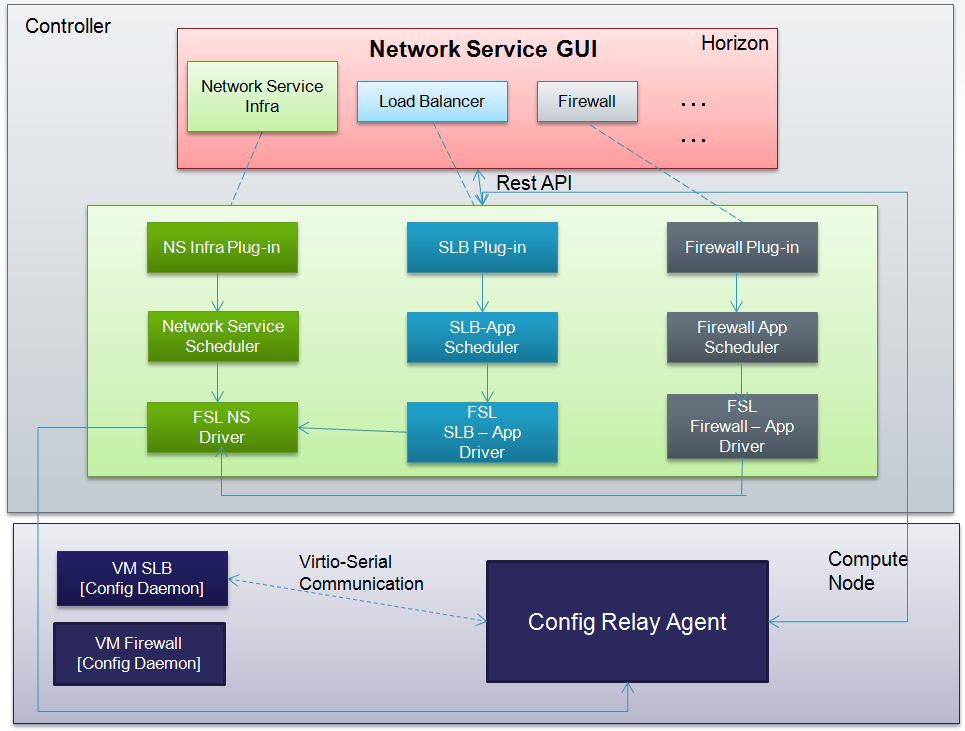 The high level block diagram above represents the Controller and Compute Node components for Network Function Virtualization using Network Service Chains.Extensions Plug-inNetwork Service Infra is an Extension Plug-in for Quantum which queries the Quantum database for Network Service Infra like chain details, image detail, and Configuration, Vendors details.  The Extension plug-in chooses the appropriate driver, based on the scheduler configuration. All the Network services use the Network service Driver like FSL Driver, to communicate with the Compute Node.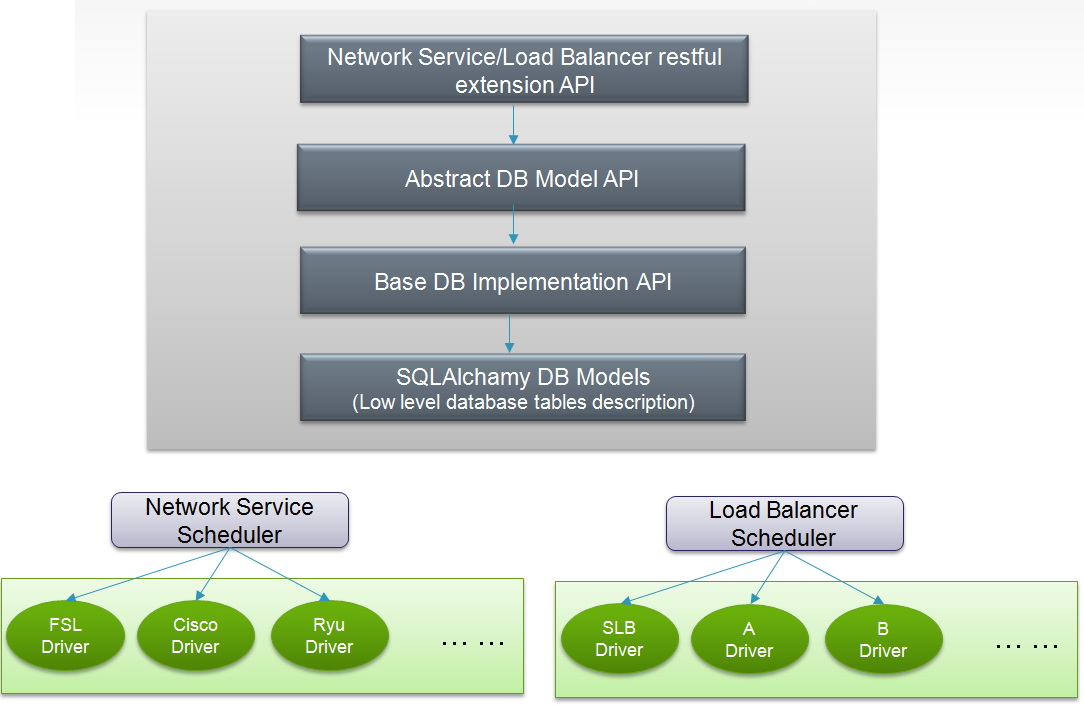 Network Service SchedulerThe Network Service Scheduler uses the configured Network Services driver to communicate with the Compute Node.Network Service Chain infrastructure will have the following blocks as Infrastructure:FSL Network Services Driver: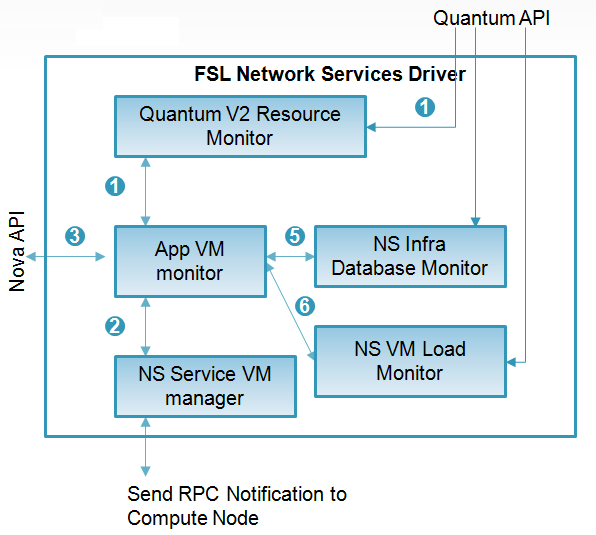 Quantum API updates the Quantum V2 Resource Monitor about the New VM Instance.Quantum V2 Resource Monitor updates App VM Monitor with the new VM instance ID.App VM Monitor updates from NOVA about the spawn status of the New VM.  If this VM is of Network Service interest, App  VM Monitor informs, NS Service VM managerNS Service Manager notifies the Relay Config agent in the compute node about the New NS VM.NS Infra Database Monitor is updated when a config change occurs. On update, NS Infra Database Monitor updates, App VM monitor which in turn updates the NS Service VM Manager for notification to the relay config agent in the compute node.NS VM Load Monitor monitors the VM load.Compute Node ArchitectureCompute Node will have Relay configuration Agent and Relay RPC receiver.The Configuration daemons in the VMs communicate with the Relay configuration Agent.An overview of the Compute Node Architecture is shown below.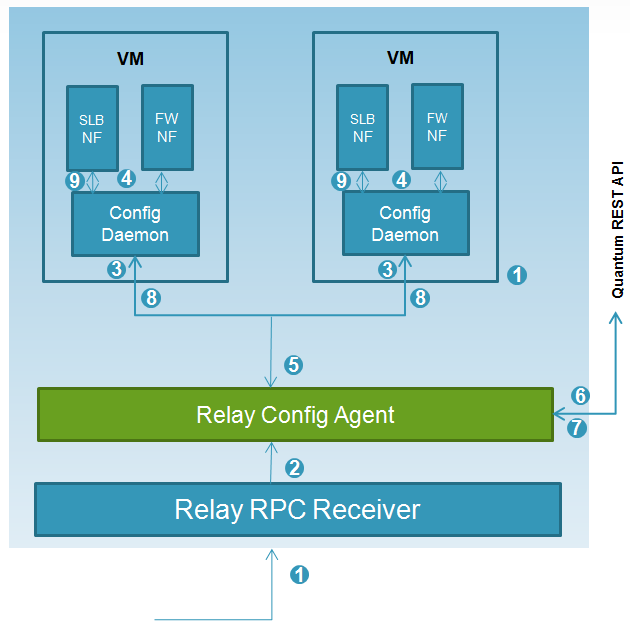 RPC Request from FSL Network Service DriverJSON message from RPC receiver transferred to Relay Config Manager. JSON message after stripping instance and Node related information pushed to Config Daemon through Virtio-serial Configuration Modification Cast to corresponding Network Function(NF) is passed from Config Daemon Delta Configuration data request from NF via Config Daemon through virtio-serial Quantum RESTful request for Delta Configuration through Quantum Client.Quantum RESTful response with  Delta Configuration Data Delta Configuration Data pushed to Config Daemon through virtio-serial Applying Delta Configuration to NF, restart service if requiredVM ArchitectureThe Network Service VMs [NFV] contain a generic configuration daemon processes the incoming requests from VIRTIO-Serial communication from Compute Node to Network Service VM.The Configuration daemon updates the Network Functions configuration in VM and restarts the Network Application. Example Network Service – Service Loadbalancer (HAProxy)OverviewThe Loadbalancer instance contains ‘Haproxy’, which can be configured using several options through Horizon.The Loadbalancer Plug-in uses scheduler options and configured driver for pushing the configuration updates of the Haproxy configuration to Network Service VM.The configured load balancer driver, using the Network Service Infra Driver informs the Compute Node about the changes to the load balancer configuration.An overview of the Service Loadbalancer Architecture is shown below: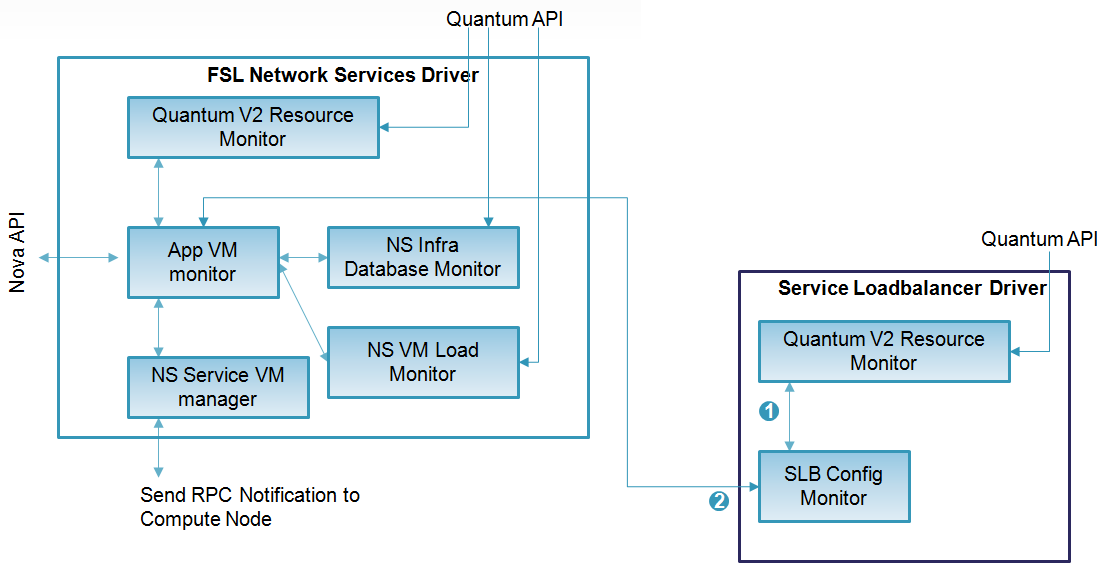 Quantum API updates the Quantum V2 Resource Monitor about the New VM Instance, which updates SLB Config Monitor with the new SLB VM instance ID.SLB Config Monitor updates the App VM monitor which using NS Service VM manager notifies the Relay Config Agent in the compute node about the new VM.Plug-in, Scheduler, and FSL SchedulerLoadbalancer plug-in manages the database, and using the scheduler and the appropriate driver using the Network Services Infra Driver, updates the compute node with the changes to the Haproxy configuration.VM Related ArchitectureNetwork Service VM will have Configuration daemon for receiving the configuration relay from Controller to Network Service VM through Relay Configuration Agent on Compute Node.Configuration daemon in Network Service VM updates the Haproxy configuration like Pools, members, health monitors etc, and restarts the Haproxy Network Service.VerbURIDescriptionGET/nsappliances/categoriesList all Network Service CategoriesVerbURIDescriptionGET/nsappliances/categories/{category_id}Get Network Service Category DetailsVerbURIDescriptionPOST/nsappliances/categoriesCreate a Network Service CategoryVerbURIDescriptionPUT/nsappliances/categories/{category_id}Update a Network Service Category DetailsVerbURIDescriptionDELETE/nsappliances/categories/{category_id}Delete a Network Service CategoryVerbURIDescriptionGET/nsappliances/networkfunctionsList all Network FunctionsVerbURIDescriptionGET/nsappliances/ networkfunctions/{netwotkfunction_id}Get Network Function DetailsVerbURIDescriptionPOST/nsappliances/networkfunctionsCreate a Network FunctionVerbURIDescriptionPUT/nsappliances/networkfunctions/{networkfunction_id}Update a Network Function DetailsVerbURIDescriptionDELETE/nsappliances/networkfunctions/{networkfunction_id}Delete a Network FunctionVerbURIDescriptionGET/nsappliances/category_networkfunctionList all Network Service Category to Network Function mappingsVerbURIDescriptionPOST/nsappliances/category_networkfunctionsCreate a Network Service Category – Network Function MapVerbURIDescriptionDELETE/nsappliances/category_networkfunctions/{category_networkfunction_id}Delete a Network Service Category – Network Function MapVerbURIDescriptionGET/nsappliances/vendorsList all VendorsVerbURIDescriptionGET/nsappliances/vendors/{vendor_id}Get Vendor DetailsVerbURIDescriptionPOST/nsappliances/vendorsCreate a VendorVerbURIDescriptionPUT/nsappliances/vendors/{vendor_id}Update a Vendor DetailsVerbURIDescriptionDELETE/nsappliances/vendors/{vendor_id}Delete a VendorVerbURIDescriptionGET/nsappliances/imagesList all Service ImagesVerbURIDescriptionGET/nsappliances/images/{image_id}Get Service Image DetailsVerbURIDescriptionPOST/nsappliances/imagesCreate a Service ImageVerbURIDescriptionPUT/nsappliances/images/{image_id}Update a Service Image DetailsVerbURIDescriptionDELETE/nsappliances/images/{image_id}Delete a Service ImageVerbURIDescriptionPOST/nsappliances/metadatasAdd metadata to a Service ImageVerbURIDescriptionPOST/nsappliances/personalitiesAdd personality to a Service ImageVerbURIDescriptionGET/nsappliances/chainsList all ChainsVerbURIDescriptionGET/nsappliances/chains/{chain_id}Get Chain DetailsVerbURIDescriptionPOST/nsappliances/chainsCreate a ChainVerbURIDescriptionPUT/nsappliances/chains/{chain_id}Update a Chain DetailsVerbURIDescriptionDELETE/nsappliances/chain/{chain_id}Delete a ChainVerbURIDescriptionGET/nsappliances/chain_imagesList all Chain – Service Image AssociationsVerbURIDescriptionGET/nsappliances/chain_images/{chain_image_id}Get Chain – Service Image Association DetailsVerbURIDescriptionPOST/nsappliances/chain_imagesCreate a Chain – Service Image AssociationVerbURIDescriptionPUT/nsappliances/chain_images/{chain_image_id}Update a Chain –Service Image Association DetailsVerbURIDescriptionDELETE/nsappliances/chain_images/{chain_image_id}Delete a Chain – Service Image AssociationVerbURIDescriptionGET/nsappliances/chain_image_networksList all Chain Service Image Map – Network AssociationsVerbURIDescriptionGET/nsappliances/chain_image_networks/{chain_network_id}Get Chain Service Image - Network Association detailsVerbURIDescriptionPOST/nsappliances/chain_image_networksCreate a Chain Service Image - Network AssociationVerbURIDescriptionDELETE/nsappliances/chain_image_networks/{chain_network_id}Delete a Chain Service Image - Network AssociationVerbURIDescriptionGET/nsappliances/chain_image_confsList all Chain Service Image Map – Configuration AssociationsVerbURIDescriptionGET/nsappliances/chain_image_confs/{chain_conf_id}Get Chain Service Image - configuration Association detailsVerbURIDescriptionPOST/nsappliances/chain_image_confsCreate a Chain Service Image - Configuration AssociationVerbURIDescriptionPUT/nsappliances/chain_image_confs/{chain_conf_id}Update a Chain Service Image - Configuration Association DetailsVerbURIDescriptionDELETE/nsappliances/chain_image_confs/{chain_conf_id}Delete a Chain Service Image - Configuration Association